от  08 июля  2016 г. №  60/08                с. Усть-Цильма Республики Коми         Совет муниципального района «Усть-Цилемский» решил:1. В соответствии со статьей 2 Федерального закона от 30.03.2016 № 71-ФЗ «О приостановлении действия абзаца четвертого пункта 2 статьи 179 Бюджетного кодекса Российской Федерации» установить, что в 2016 году муниципальные  программы муниципального района «Усть-Цилемский» подлежат приведению в соответствие с решением Совета муниципального района «Усть-Цилемский» «О  бюджете муниципального района «Усть-Цилемский» на 2016 год и на плановый период 2017 и 2018 годов» в срок до 1 августа 2016 года,  в случае несоответствия предусмотренных по состоянию на 1 января 2016 года ими объемов  финансового обеспечения бюджетным ассигнованиям на финансовое обеспечение реализации соответствующих муниципальных программ муниципального района «Усть-Цилемский», предусмотренным в указанном решении. Приведение муниципальных программ муниципального района «Усть-Цилемский» в соответствие с решением Совета муниципального района «Усть-Цилемский» «О  бюджете муниципального района «Усть-Цилемский» на 2016 год и на плановый период 2017 и 2018 годов»» (за исключением случая, указанного в абзаце первом настоящего пункта) осуществляется в соответствии с абзацем третьим пункта 2 статьи 179 Бюджетного кодекса Российской Федерации.2. Решение вступает в силу со дня  официального опубликования и действует до 31 декабря 2016 года (включительно). Администрации муниципального района «Усть-Цилемский»  привести нормативные правовые акты в соответствие с настоящим решением.Совет муниципальногообразования  муниципальногорайона «Усть-Цилемский»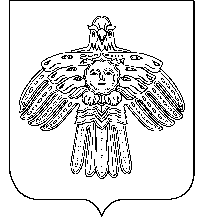 «Чилимдiн» муниципальнöй районлöн муниципальнöйюкöнса СöветРЕШЕНИЕКЫВКÖРТÖДРЕШЕНИЕКЫВКÖРТÖДРЕШЕНИЕКЫВКÖРТÖДО приведении муниципальных программ муниципального района «Усть-Цилемский» в соответствие с решением Совета муниципального района «Усть-Цилемский» «О  бюджете муниципального района «Усть-Цилемский» на 2016 год и на плановый период 2017 и 2018 годов»Глава муниципального района «Усть-Цилемский»-председатель Совета районаЕ.Е. Еремеева